§3007.  Specific ordinance provisionsThe power to enact ordinances under section 3001 is subject to the following provisions.  [PL 1987, c. 737, Pt. A, §2 (NEW); PL 1987, c. 737, Pt. C, §106 (NEW); PL 1989, c. 6 (AMD); PL 1989, c. 9, §2 (AMD); PL 1989, c. 104, Pt. C, §§8, 10 (AMD).]1.  Limitation on affecting municipal officials.  No change in the composition, mode of election or terms of office of the municipal legislative body, the mayor or the manager of any municipality may be accomplished by bylaw or ordinance.[PL 1987, c. 737, Pt. A, §2 (NEW); PL 1987, c. 737, Pt. C, §106 (NEW); PL 1989, c. 6 (AMD); PL 1989, c. 9, §2 (AMD); PL 1989, c. 104, Pt. C, §§8, 10 (AMD).]2.  Buildings, structures, mobile homes, travel trailers and related equipment.  The following provisions apply to any ordinance enacted by a municipality concerning buildings, structures, mobile homes, travel trailers intended to be used for human habitation and all related equipment.A.  Any building, structure, mobile home or travel trailer intended to be used for human habitation and travel trailer parking facility or any related equipment existing in violation of such an ordinance is a nuisance.  [PL 1989, c. 6 (AMD); PL 1989, c. 9, §2 (AMD); PL 1989, c. 104, Pt. A, §26 (RPR); PL 1989, c. 104, Pt. C, §§8, 10 (AMD).][PL 1989, c. 6 (AMD); PL 1989, c. 9, §2 (AMD); PL 1989, c. 104, Pt. A, §26 (RPR); PL 1989, c. 104, Pt. C, §§8, 10 (AMD).]3.  Falling ice and snow.  The following provisions apply to any ordinance enacted by a municipality to protect persons and property from injury by requiring building owners or lessees to install roof guards to prevent the fall of snow and ice from the roofs of their buildings.A.  The municipal officers shall send a written notice to the owner or lessee who fails to comply with such an ordinance.  [PL 1987, c. 737, Pt. A, §2 (NEW); PL 1987, c. 737, Pt. C, §106 (NEW); PL 1989, c. 6 (AMD); PL 1989, c. 9, §2 (AMD); PL 1989, c. 104, Pt. C, §§8, 10 (AMD).]B.  If the owner or lessee does not install effective roof guards within 14 days after notice is sent, the owner or lessee is absolutely liable for all injury caused by failure to do so.  [PL 1989, c. 6 (AMD); PL 1989, c. 9, §2 (AMD); PL 1989, c. 104, Pt. A, §27 (AMD); PL 1989, c. 104, Pt. C, §§8, 10 (AMD).]C.  After the 14-day period expires, the municipal officers may have proper roof guards installed at the municipality's expense, the reasonable charges for which may be recovered from the owner or lessee by special assessment as provided by Title 25, section 2393.  [PL 1987, c. 737, Pt. A, §2 (NEW); PL 1987, c. 737, Pt. C, §106 (NEW); PL 1989, c. 6 (AMD); PL 1989, c. 9, §2 (AMD); PL 1989, c. 104, Pt. C, §§8, 10 (AMD).]D.  Any building existing in violation of such an ordinance is a nuisance.  [PL 1987, c. 737, Pt. A, §2 (NEW); PL 1987, c. 737, Pt. C, §106 (NEW); PL 1989, c. 6 (AMD); PL 1989, c. 9, §2 (AMD); PL 1989, c. 104, Pt. C, §§8, 10 (AMD).][PL 1989, c. 6 (AMD); PL 1989, c. 9, §2 (AMD); PL 1989, c. 104, Pt. A, §27 (AMD); PL 1989, c. 104, Pt. C, §§8, 10 (AMD).]4.  Pension system.  The following provisions apply to any ordinance enacted by a municipality to establish and maintain a general system of contributory pensions for the benefit of its officials and employees.A.  Money appropriated by any municipality for the operation of a pension system together with money contributed by any person eligible to participate in the system shall be administered by a board created for that purpose and shall be kept in a separate fund to be invested and disbursed by the board.  [PL 1987, c. 737, Pt. A, §2 (NEW); PL 1987, c. 737, Pt. C, §106 (NEW); PL 1989, c. 6 (AMD); PL 1989, c. 9, §2 (AMD); PL 1989, c. 104, Pt. C, §§8, 10 (AMD).]B.  A municipality which establishes such a system may contract with any insurance company licensed to do business in the State for the payment of pension benefits.  [PL 1987, c. 737, Pt. A, §2 (NEW); PL 1987, c. 737, Pt. C, §106 (NEW); PL 1989, c. 6 (AMD); PL 1989, c. 9, §2 (AMD); PL 1989, c. 104, Pt. C, §§8, 10 (AMD).]C.  Any pension funds held by a municipality or by a board established by it are exempt from attachment or trustee process.  [PL 1987, c. 737, Pt. A, §2 (NEW); PL 1987, c. 737, Pt. C, §106 (NEW); PL 1989, c. 6 (AMD); PL 1989, c. 9, §2 (AMD); PL 1989, c. 104, Pt. C, §§8, 10 (AMD).][PL 1987, c. 737, Pt. A, §2 (NEW); PL 1987, c. 737, Pt. C, §106 (NEW); PL 1989, c. 6 (AMD); PL 1989, c. 9, §2 (AMD); PL 1989, c. 104, Pt. C, §§8, 10 (AMD).]5.  Firearms and hunting equipment.  A municipality shall consult with the Department of Inland Fisheries and Wildlife during the process of the consideration of the adoption or amendment of a firearm discharge ordinance.  The area in which the discharge of firearms is prohibited by a firearm discharge ordinance must be described in the ordinance using clearly defined physical boundaries as points of reference.  For purposes of this subsection, the term "clearly defined physical boundaries" includes but is not limited to roads, waterways and utility corridors.  After January 1, 2000, a municipality that adopts or amends a firearm discharge ordinance shall provide the Commissioner of Inland Fisheries and Wildlife with a copy of the new or amended firearm discharge ordinance and a copy of any maps that show the areas in the municipality affected by the new or amended ordinance within 30 days from the date that the ordinance is enacted or amended.  A municipality may not adopt or enforce any ordinance prohibited under Title 12, section 13201.[PL 2013, c. 199, §2 (AMD).]6.  Restriction on nullification of final permit.  A municipality may not nullify or amend a municipal land use permit by a subsequent enactment, amendment or repeal of a local ordinance after a period of 45 days has passed after:A.  The permit has received its lawful final approval; and  [PL 2011, c. 63, §1 (NEW).]B.  If required, a public hearing was held on the permit.  [PL 2011, c. 63, §1 (NEW).]For purposes of this subsection, "municipal land use permit" includes a building permit, zoning permit, subdivision approval, site plan approval, conditional use approval, special exception approval or other land use permit or approval.  For the purposes of this subsection, "nullify or amend" means to nullify or amend a municipal land use permit directly or to nullify or amend any other municipal permit in a manner that effectively nullifies or amends a municipal land use permit.  This subsection does not alter or invalidate any provision of a municipal ordinance that provides for the expiration or lapse of a permit or approval granted pursuant to that permit following the expiration of a certain period of time.[PL 2011, c. 63, §1 (NEW).]SECTION HISTORYPL 1987, c. 737, §§A2,C106 (NEW). PL 1989, c. 6 (AMD). PL 1989, c. 9, §2 (AMD). PL 1989, c. 104, §§A26,27, C8,10 (AMD). PL 1995, c. 266, §1 (AMD). PL 1999, c. 154, §1 (AMD). PL 2003, c. 332, §1 (AMD). PL 2011, c. 63, §1 (AMD). PL 2013, c. 199, §2 (AMD). The State of Maine claims a copyright in its codified statutes. If you intend to republish this material, we require that you include the following disclaimer in your publication:All copyrights and other rights to statutory text are reserved by the State of Maine. The text included in this publication reflects changes made through the First Regular and First Special Session of the 131st Maine Legislature and is current through November 1. 2023
                    . The text is subject to change without notice. It is a version that has not been officially certified by the Secretary of State. Refer to the Maine Revised Statutes Annotated and supplements for certified text.
                The Office of the Revisor of Statutes also requests that you send us one copy of any statutory publication you may produce. Our goal is not to restrict publishing activity, but to keep track of who is publishing what, to identify any needless duplication and to preserve the State's copyright rights.PLEASE NOTE: The Revisor's Office cannot perform research for or provide legal advice or interpretation of Maine law to the public. If you need legal assistance, please contact a qualified attorney.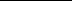 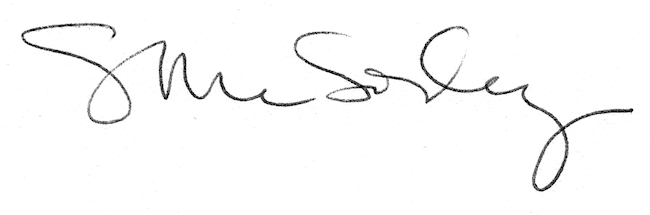 